Městys Louňovice pod Blaníkem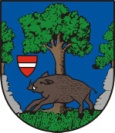 J. Žižky 16, 257 06 Louňovice pod Blaníkem , IČ 00232173, DIČ CZ00232173 Telefon/fax 317 852 658, e-mail : urad@lounovicepodblanikem.cz IDDS : q89bcxhŽádost o zrušení hrobového místaÚdaje o nájemci (popř. vlastníku hrobového zařízení či právním nástupci nájemce/vlastníka)Jméno: …………………………………………………………………………………………………………………………Adresa: ………………………………………………………………………………………………………………………..Telefon: …………………………………………		mail: ………………………………………………………..Žádám tímto o zrušení hrobového místa č. ………… na veřejném pohřebišti v Louňovicích pod Blaníkem.Já níže podepsaná/ý čestně prohlašuji, že jsem hrobové zařízení odstranil/a, hrobové místo řádně vyklidil/a a že nemám zájem o další nájem tohoto místa.Tímto je hrobové místo volné k dalšímu použití.Datum:Podpis: